MODELLO DI PIANIFICAZIONE DELLE RISORSE IT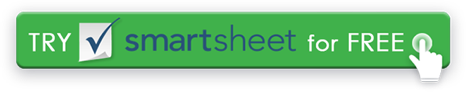 SOMMARIO DI PIANIFICAZIONE DELLE RISORSE ITRisorse allocate3	Requisiti dettagliati delle risorse4	Riepilogo dei requisiti dettagliati delle risorse6	Variazione netta delle 	risorse6Panoramica del personale7	Sedi8	Panoramica delle attrezzature / materiali8	Glossario dei 	termini8Riferimenti / Appendice8	Approvazioni8	RISORSE ASSEGNATEREQUISITI DETTAGLIATI DELLE RISORSERIEPILOGO DEI REQUISITI DETTAGLIATI DELLE RISORSEVARIAZIONE NETTA DELLE RISORSE Spiega qualsiasi differenza tra l'allocazione delle risorse e il riepilogo dettagliato sopra.PANORAMICA DEL PERSONALE		LUOGHIPANORAMICA DELLE ATTREZZATURE / MATERIALIGLOSSARIO DEI TERMINIRIFERIMENTI / APPENDICEAPPROVAZIONIDescrivere formalmente lo scopo del documento. Includi una frase che riconosca che i firmatari approvano il piano per la presentazione.FIRMEPREPARATO DATITOLODATTEROAPPROVATO DATITOLODATTEROCRONOLOGIA DELLE VERSIONICRONOLOGIA DELLE VERSIONICRONOLOGIA DELLE VERSIONICRONOLOGIA DELLE VERSIONICRONOLOGIA DELLE VERSIONIVERSIONEAPPROVATO DADATA DI REVISIONEDESCRIZIONE DEL CAMBIAMENTOAUTORERISORSEALLOCAZIONE E FONTETEAM DI PROGETTOPersonale a tempo pieno e part-timeASSISTENZA CLIENTIATTREZZATURAATTREZZATURASOFTWAREALTRORUOLO RISORSALIVELLO DI ABILITÀ / QUALITÀCOMPITI ASSOCIATIDURATA RICHIESTADURATA RICHIESTADISPONIBILE PERIODO DI TEMPOCOSTOUNITÀ DI COSTOOrario, Fisso, ecc.LIVELLO DI RISCHIOBasso, Med, AltoRUOLO RISORSALIVELLO DI ABILITÀ / QUALITÀCOMPITI ASSOCIATIINIZIOFINEDISPONIBILE PERIODO DI TEMPOCOSTOUNITÀ DI COSTOOrario, Fisso, ecc.LIVELLO DI RISCHIOBasso, Med, AltoTEAM DI PROGETTOPersonale a tempo pieno e part-timeASSISTENZA CLIENTIATTREZZATURAATTREZZATURASOFTWAREALTRORISORSEALLOCAZIONE E FONTETEAM DI PROGETTOPersonale a tempo pieno e part-timeASSISTENZA CLIENTIATTREZZATURAATTREZZATURASOFTWAREALTRORISORSEALLOCATOOBBLIGATORIOVARIAZIONE NETTASPIEGAZIONETEAM DI PROGETTOPersonale a tempo pieno e part-timeASSISTENZA CLIENTIATTREZZATURAATTREZZATURASOFTWAREALTRORUOLORESPONSABILITÀ CHIAVENUMERO RICHIESTOPREVENTIVODETTAGLI POSIZIONECOMMENTINOME DELL'ATTREZZATURA / MATERIALEDESCRIZIONE E UTILIZZOFONTENUMERO RICHIESTOPREVENTIVOTERMINEDEFINIZIONENOME DEL DOCUMENTODESCRIZIONEUBICAZIONETITOLO DELL'AUTORITÀ FIRMATARIANOMEFIRMADATTEROTITOLO DELL'AUTORITÀ FIRMATARIANOMEFIRMADATTERODISCONOSCIMENTOTutti gli articoli, i modelli o le informazioni fornite da Smartsheet sul sito Web sono solo di riferimento. Mentre ci sforziamo di mantenere le informazioni aggiornate e corrette, non rilasciamo dichiarazioni o garanzie di alcun tipo, esplicite o implicite, circa la completezza, l'accuratezza, l'affidabilità, l'idoneità o la disponibilità in relazione al sito Web o alle informazioni, agli articoli, ai modelli o alla grafica correlata contenuti nel sito Web. Qualsiasi affidamento che fai su tali informazioni è quindi strettamente a tuo rischio.